	           Mohammad   OBJECTIVEApplying 2 years of Associate Engineer in Information and technology. To achieve high career growth through continuous process of dynamic, visionary and competitive nature with change in scenario of the world.Work with sense of ownership and dedicatedly giving maximum effort to deliver extra and accomplish task/achieve goals of the organization.WORK EXPERIENCEOMNION PRE MEDIA PVT LTD                                                                                                   2014 — 2016WEB DEVELOPERJoined as Intern for first six months for the B.E project and then joined permanently.Developing the Code as per the requirements. Involved in developing the new projects.         Work with developers to integrate Html and CSS. Troubleshoot style issues, browser compatibility issues.Used JavaScript, query for client-side validations. Used Dream weaver for creating HTML Pages as required. Worked on developing Adobe Photoshop, Indesign plugin using eclipse and extension builder tools.QUALIFICATIONSBachelor of Engineering in computer Science from Reputed Visvesvaraya technological university hailed from Belgaum Karnataka, India.EDUCATIONTECHNICAL SKILLSUse of MS- Word, MS- Excel, MS- Power Point, Outlook and Spreadsheet.	Working knowledge of Hypertext Mark-up language (HTML) to add the key contents to the web pages for the web development.Having working knowledge of JavaScript an object-oriented computer programming language commonly used to create  interactive effects within web browsers.Having knowledge of CSS-Cascading Style Sheets. CSS describes how HTML elements are to be displayed on screen, paper, or in other media.Having knowledge on consuming soap web services, json and xml and ajax.Use of object- oriented programming and generic programming features for low- level memory manipulation.Having knowledge on  PHP: Hypertext Pre-processor is a widely-used open source general-purpose scripting language that is especially suited for web development and can be embedded into HTML.Having knowledge on  Database: SQL Server, MYSQL & Access.Having knowledge on consuming soap web services, json and xml and ajax.PERSONAL DETAILSDate of Birth              :     26th March 1992Father's Name            :     HASAINAR FAIJISex                             :    MaleNationality                 :    IndianMarital status              :    SingleLanguages                  :    English, Kannada, Malayalam.Click to send CV No & get contact details of candidate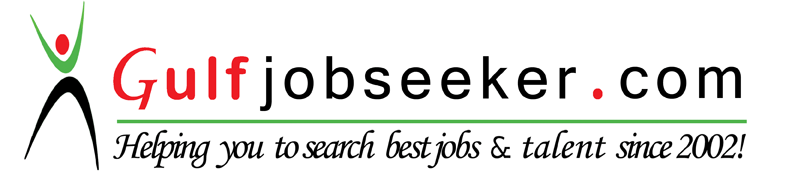 BACHELOR OF COMPUTER SCIENCE AND                                                                                                2010 — 2014ENGINEERING:KVG COLLEGE OF ENGINEERING SULLIAObtained the Bachelors degree with First class.PRE UNIVERSITY COURSE (12th):2008 — 2010NEHRU MEMORIAL PU COLLEGE SULLIAMATRICULATION (10th):2007 — 2008GOVERNMENT HIGH SCHOOL AJJAVARACATEGORYDETAILSProgramming languages    HTML5, CSS3, JAVASCRIPT, JQUERY, C#, ASP.NET, ANGULARJS, PHP5.Server usedApache, SQL 2008.Platform usedMicrosoft Visual Studio 2010, Eclipse, Macromedia Dreamweaver.Office Management ToolsMicrosoft office ApplicationOperating System Windows xp,7, 8